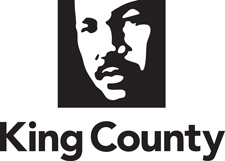 Charter Review Commission AgendaKing County Chinook Building 1st Floor Executive Conference Rooms 121/123401 5th Ave. Seattle, WA 98104Wednesday, November 20, 2019 | 6:00 p.m. – 8:00 p.m.Purpose: Review final edits to full report draft.Review final steps of CRC process and evaluationAgenda TopicLeadTimeAttachmentsWelcome and Review AgendaCo-Chairs5 minPublic CommentCo-ChairsAs neededApprove 11-6-19 Meeting MinutesCo-Chairs5 min11-6-19 Draft Meeting MinutesReview and discuss final edits received to date on report draftFacilitator45 minDraft report to King County CouncilReview process for post-mortem evaluation of CRC review processFacilitator15 minDiscuss advice for next CommissionFacilitator30 minScheduling and next stepsFacilitator15 minCRC Meeting CalendarAdjournCo-Chairs